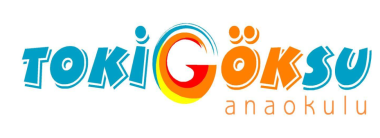 2022-2023 EĞİTİM ÖGRETİM YILI VELİ GÖRÜŞME ÇİZELGESİSevgili Velilerimiz öğretmenlerimizin veli  görüşme saatleri yukarıdaki gibidir. Görüşmeye gelmeden önce lütfen öğretmeninizden randevu alınız.Teşekkürler…Sinem ÖZDEM                                                                                                                                  Ali BEYAZMüdür Yardımcısı                                                                                                                           Okul MüdürüSAAT:PAZARTESİSALIÇARŞAMBAPERŞEMBECUMA12.15-13.00YASEMİN MUDUDİLAN ÖZDEMİRAZİZE ÇÖLAYFER HANCIZEYNEP YILMAZZEKİNE AKDAŞ13.00-13.45ZEHRA NUR DEMİRKAN GÜLAY SEYHANAYŞE PEKER DENİZ SEÇİL ATAMAN NECİBE TAYFUNSEMİHA ÇINAR 10.00-16.00MÜDÜR MÜDÜR YARDIMCISIMÜDÜR MÜDÜR YARDIMCISIMÜDÜR MÜDÜR YARDIMCISIMÜDÜR MÜDÜR YARDIMCISIMÜDÜR MÜDÜR YARDIMCISI